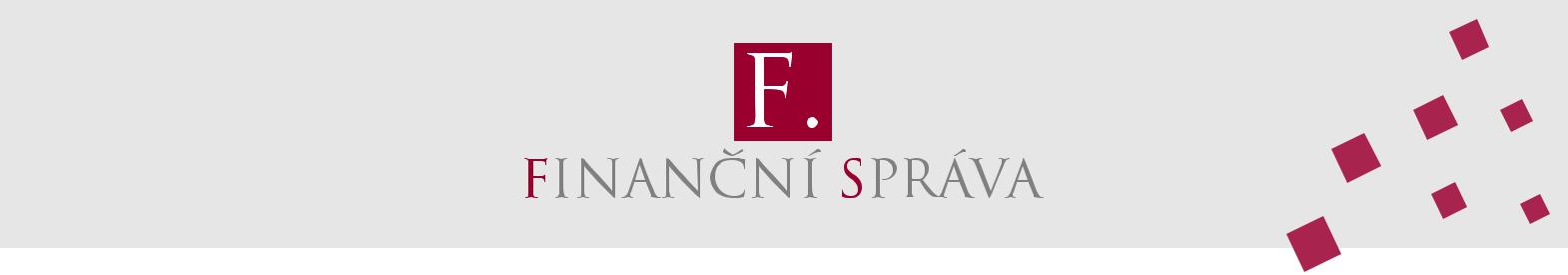 PODÁNÍ DAŇOVÝCH PŘIZNÁNÍ K DANÍM 
Z PŘÍJMŮ ZA ROK 2021Do kdy?do 1. dubna 2022elektronicky až do 2. května Kam?na územní pracoviště místně příslušného finančního úřaduJak?  elektronicky, ideálně prostřednictvím portálu MOJE daně www.mojedane.cz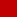 poštou v listinné podobě osobně v podatelnách územních pracovišť finančních úřadů osobně při výjezdech pracovníků Finanční správy do vybraných obcíUpozornění na povinnou elektronickou formu 
podání daňových přiznání:Povinně elektronicky musí podání učinit všichni poplatníci, kteří mají zpřístupněnu datovou schránku, která byla zřízena ze zákona, nebo zákonem uloženou povinnost mít účetní závěrku ověřenou auditorem.